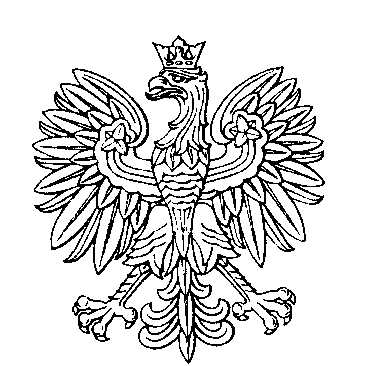 OBWODOWA KOMISJA WYBORCZA NR 1w gminie CzarnaOBWODOWA KOMISJA WYBORCZA NR 2w gminie CzarnaOBWODOWA KOMISJA WYBORCZA NR 3w gminie CzarnaOBWODOWA KOMISJA WYBORCZA NR 4w gminie CzarnaOBWODOWA KOMISJA WYBORCZA NR 5w gminie CzarnaOBWODOWA KOMISJA WYBORCZA NR 6w gminie CzarnaOBWODOWA KOMISJA WYBORCZA NR 7w gminie CzarnaOBWODOWA KOMISJA WYBORCZA NR 8w gminie CzarnaSKŁAD KOMISJI:Przewodniczący	Anna KiwałaZastępca Przewodniczącego	Agnieszka ChudzikCZŁONKOWIE:SKŁAD KOMISJI:Przewodniczący	Tadeusz KowalZastępca Przewodniczącego	Dawid BusztaCZŁONKOWIE:SKŁAD KOMISJI:Przewodniczący	Lesław KruczekZastępca Przewodniczącego	Mirosław Łukasz KiwałaCZŁONKOWIE:SKŁAD KOMISJI:Przewodniczący	Zbigniew Stanisław BaranZastępca Przewodniczącego	Jolanta GałganCZŁONKOWIE:SKŁAD KOMISJI:Przewodniczący	Barbara SylwanowiczZastępca Przewodniczącego	Mariola Elżbieta PrucnalCZŁONKOWIE:SKŁAD KOMISJI:Przewodniczący	Anna NaworolZastępca Przewodniczącego	Małgorzata Stanisława SzpyrkaCZŁONKOWIE:SKŁAD KOMISJI:Przewodniczący	Jadwiga Kinga Jurek-KowalZastępca Przewodniczącego	Anna KrzyczkowskaCZŁONKOWIE:SKŁAD KOMISJI:Przewodniczący	Dorota Maria BrygołaZastępca Przewodniczącego	Wacław Rafał SzubartCZŁONKOWIE: